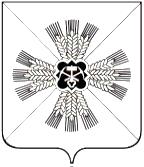 КЕМЕРОВСКАЯ ОБЛАСТЬАДМИНИСТРАЦИЯ ПРОМЫШЛЕННОВСКОГО МУНИЦИПАЛЬНОГО РАЙОНАПОСТАНОВЛЕНИЕот « 29 » октября 2018  № 1230-Ппгт. ПромышленнаяО внесении изменений в постановление администрации Промышленновского муниципального района от 09.11.2017 № 1273-П «Об утверждении муниципальной программы «Управление муниципальными финансами Промышленновского района» на 2018-2020 годы» (в редакции постановлений от 12.01.2018 № 17-П, от 14.06.2018 № 647-П, от 16.08.2018 № 881-П)  В соответствии с постановлением администрации Промышленновского муниципального района от 29.07.2016 № 684-П «Об утверждении порядка разработки, реализации и оценки эффективности муниципальных программ, реализуемых за счет средств районного бюджета», в целях реализации полномочий администрации Промышленновского муниципального района:Внести в постановление администрации Промышленновского муниципального района от 09.11.2017 № 1273-П «Об утверждении муниципальной программы «Управление муниципальными финансами Промышленновского района» на 2018 - 2020 годы (в редакции постановлений от 12.01.2018 № 17-П, от 14.06.2018 № 647-П, от 16.08.2018 № 881-П) (далее - постановление) следующие изменения:1.1. В заголовке и пункте 1 постановления цифры «2018-2020» заменить цифрами «2018-2021».Внести в муниципальную программу «Управление муниципальными финансами Промышленновского района» на 2018 - 2020 годы (далее – Программа) следующие изменения:2.1. В заголовке Программы цифры «2018-2020» заменить цифрами «2018-2021»;  2.2. Паспорт Программы изложить в  редакции согласно приложению    № 1 к настоящему постановлению;  2.3. Разделы 3-5  Программы изложить в редакции согласно приложению № 2 к настоящему постановлению.  3. Настоящее постановление подлежит обнародованию на официальном сайте администрации Промышленновского муниципального района в сети Интернет.  4. Контроль  за  исполнением  настоящего  постановления  возложить на  заместителя  главы  Промышленновского муниципального района              О.А. Игину.        5. Настоящее постановление вступает в силу со дня подписания.         Положения паспорта муниципальной программы, раздела 4 текстовой части муниципальной программы в части ресурсного обеспечения на 2018-2021 годы, раздела 5 текстовой части муниципальной программы в части плановых значений целевого показателя (индикатора) на 2018-2021 годы (в редакции настоящего постановления) применяются к правоотношениям, возникающим при составлении и исполнении бюджета района, начиная с бюджета на 2019 год и плановый период 2020 и 2021 годов.Приложение № 1к постановлениюадминистрации Промышленновскогомуниципального районаот 29 октября 2018 № 1230-ППаспорт муниципальной программы«Управление муниципальными финансами Промышленновского района» на 2018-2021 годыЗаместитель главыПромышленновского муниципального района                              О.А. Игина                                                                          Приложение № 2                                                                         к постановлениюадминистрации Промышленновского                                                                        муниципального района                                                                           от 29 октября 2018 № 1230-П3. Перечень подпрограмм муниципальной программы с кратким описанием подпрограмм и мероприятий муниципальной программыМуниципальная программа на период 2018 – 2021 годов состоит из следующих подпрограмм: 1. «Обеспечение сбалансированности и устойчивости бюджетной системы Промышленновского района».2. «Создание условий для повышения эффективности расходов бюджета Промышленновского района». 3. «Управление муниципальным долгом Промышленновского района».4. «Повышение прозрачности и открытости бюджетного процесса Промышленновского района».Краткое описание подпрограмм и мероприятий отражено в следующей таблице.Перечень подпрограмм муниципальной программы с кратким описанием подпрограмм и мероприятий муниципальной программы4. Ресурсное обеспечение реализации муниципальной программы5. Сведения о планируемых значениях целевых показателей (индикаторов) муниципальной программы (по годам реализации муниципальной программы) Заместитель главыПромышленновского муниципального района                              О.А. ИгинаИсп. И.А. Овсянниковател.7-44-14ГлаваПромышленновского муниципального района Д.П. Ильин Д.П. ИльинНаименование муниципальной программыМуниципальная программа «Управление муниципальными финансами Промышленновского района» на 2018-2021 годы (далее – муниципальная программа)Директор  муниципальной программыЗаместитель главы Промышленновского муниципального  района Ответственныйисполнитель(координатор) муниципальнойпрограммыФинансовое управление по Промышленновскому районуИсполнителимуниципальной программыФинансовое управление по Промышленновскому району,сектор экономического развития администрации Промышленновского муниципального районаНаименование подпрограмм муниципальной программыПодпрограмма 1. Обеспечение сбалансированности и устойчивости бюджетной системы Промышленновского района.Подпрограмма 2. Создание условий для повышения эффективности расходов бюджета Промышленновского района.Подпрограмма 3. Управление муниципальным долгом Промышленновского района.Подпрограмма 4. Повышение прозрачности и открытости бюджетного процесса Промышленновского районаЦели муниципальной программыПовышение качества управления муниципальными финансами Промышленновского муниципального районаЗадачи муниципальной программы1. Реализация инструментов долгосрочного бюджетного планирования, отражающих основные направления социально-экономического развития Промышленновского района в условиях поддержания мер по укреплению финансовой устойчивости районного бюджета, сбалансированности и бюджетной обеспеченности бюджетов поселений.2. Развитие программно-целевых принципов формирования расходов бюджета Промышленновского района.3. Обеспечение эффективного управления муниципальным долгом Промышленновского района.4. Создание условий для повышения прозрачности бюджетного процесса  Промышленновского районаСрок реализации муниципальной программы2018-2021 годыОбъемы и источники финансирования муниципальной программы в целом и с разбивкой по годам ее реализацииОбъем финансового обеспечения на реализацию муниципальной программы составляет 151975,2 тыс. рублей, в том числе по годам:2018 год – 51773,1 тыс. рублей;2019 год – 42324,9  тыс. рублей;2020 год – 28978,6  тыс. рублей;2021 год – 28898,6  тыс. рублей,из них:средства районного бюджета по годам:2018 год – 49640,1 тыс. рублей;2019 год – 40187,9 тыс. рублей;2020 год – 26859,6 тыс. рублей;2021 год – 26839,6 тыс. рублейОжидаемые конечные результаты реализации муниципальной программы1. Снижение дефицита районного бюджета.2. Обеспечение повышения уровня собираемости налогов и сборов, в том числе за счет снижения объема задолженности по налогам и сборам в районный бюджет, мониторинга эффективности налоговых льгот.3. Обеспечение создания равных финансовых возможностей оказания гражданам муниципальных услуг на территории Промышленновского района.4. Создание условий для повышения эффективности управления муниципальными финансами при организации исполнения бюджета Промышленновского района.5. Соблюдение ограничений по объемам муниципального долга и расходов на его обслуживание, создание условий, способствующих сокращению объемов наращивания долговых обязательств.6. Обеспечение соответствия стандартам открытости (прозрачности) процессов формирования и исполнения бюджета Промышленновского района№п\пНаименование подпрограммы, мероприятияКраткое описание подпрограммы, мероприятияНаименование показателя (целевого индикатора)Порядок определения(формула)123451.Цель – повышение качества управления муниципальными финансами Промышленновского муниципального районаЦель – повышение качества управления муниципальными финансами Промышленновского муниципального районаЦель – повышение качества управления муниципальными финансами Промышленновского муниципального районаЦель – повышение качества управления муниципальными финансами Промышленновского муниципального района1.Задача - реализация инструментов долгосрочного бюджетного планирования, отражающих основные направления социально-экономического развития Промышленновского района в условиях поддержания мер по укреплению финансовой устойчивости районного бюджета, сбалансированности и бюджетной обеспеченности бюджетов поселений.Задача - реализация инструментов долгосрочного бюджетного планирования, отражающих основные направления социально-экономического развития Промышленновского района в условиях поддержания мер по укреплению финансовой устойчивости районного бюджета, сбалансированности и бюджетной обеспеченности бюджетов поселений.Задача - реализация инструментов долгосрочного бюджетного планирования, отражающих основные направления социально-экономического развития Промышленновского района в условиях поддержания мер по укреплению финансовой устойчивости районного бюджета, сбалансированности и бюджетной обеспеченности бюджетов поселений.Задача - реализация инструментов долгосрочного бюджетного планирования, отражающих основные направления социально-экономического развития Промышленновского района в условиях поддержания мер по укреплению финансовой устойчивости районного бюджета, сбалансированности и бюджетной обеспеченности бюджетов поселений.123451.1.Мероприятие «Повышение надежности экономических прогнозов и консервативности предпосылок, положенных в основу бюджетного планирования в увязке с основными стратегическими направлениями развития региона»Проведение мониторинга системных рисков, связанных с неблагоприятным развитием ситуации в мировой экономике. Разработка вариантов возможной корректировки параметров бюджета в случае ухудшения ситуации Отношение дефицита бюджета Промышленновского района к доходам без учета объема безвозмездных поступлений (ОС1), процентовРассчитывается по формуле:           ДЕФ-СКООС1=----------------*100,            Д-БВПгде:ДЕФ-размер дефицита;СКО-размер снижения остатков средств на счетах по учету средств бюджета района;Д-общий объем доходов бюджета района;БВП-объем безвозмездных поступлений в бюджет района.1.2.Мероприятие  «Формирование бюджетов с учетом долгосрочного прогноза основных параметров, основанных на реалистичных оценках»Увязка основных формируемых параметров бюджета на очередной финансовый год и на плановый период с планами долгосрочного финансового развития района. Наличие НПА, направленных на реализацию долгосрочного финансового планирования бюджета Промышленновского района, (ОС2), да/нет123451.3.Мероприятие «Разработка и реализация мероприятий по повышению поступлений налоговых и неналоговых доходов, сокращению недоимки по уплате налогов, сборов и иных обязательных платежей в бюджет Промышленновского района»Мероприятие реализуется с учетом постановления администрации Промышленновского муниципального района от 18.03.2016            № 260-П «О мерах по увеличению поступлений налоговых и неналоговых доходов в консолидированный бюджет Промышленновского муниципального района» Темп роста объема налоговых и неналоговых доходов бюджета Промышленновского района (ОС3), процентовРассчитывается по формуле:ОС3=Дн\н(i)/Дн\н(i-1)*100%где:Дн/н – объем налоговых и неналоговых доходов бюджета Промышленновского района;i – отчетный период;i-1 – предшествующий период123451.4.Мероприятие «Проведение оценки эффективности налоговых льгот, установленных нормативными правовыми актами Промышленновского района с целью выявления неэффективных  налоговых льгот»Мероприятие реализуется в соответствии с распоряжением Коллегии Администрации Кемеровской области от 30.12.2011 № 1213-р «Об утверждении Порядка и методики оценки эффективности предоставленных (планируемых к предоставлению) налоговых льгот в Кемеровской области» (с изм. от 03.06.2015 № 291-р)Доля выпадающих доходов бюджета Промышленновского района (ОС4), процентовРассчитывается по формуле:где:РНл – выпадающие доходы бюджета Промышленновского района, связанные с предоставлением  налоговых льгот;Дн – налоговые доходы бюджета Промышленновского района1.5.Мероприятие «Выравнивание бюджетной обеспеченности поселений»Выравнивание бюджетной обеспеченности поселений  регулируется статьей 12 Закона Кемеровской области от 24.11.2005 № 134-ОЗ «О межбюджетных отношениях в Кемеровской области»Уровень выравнивания финансовых возможностей поселений в расчете на 1 жителя (ОС5), разРассчитывается по формуле:БОj=ИДПj/ИБРj,где:БОj - бюджетная обеспеченность j-го поселения;ИДПj - индекс доходного потенциала j-го поселения;ИБРj - индекс бюджетных расходов j-го поселения.123451.6.Мероприятие  «Осуществление органами местного самоуправления муниципальных районов полномочий органов государственной власти Кемеровской области по расчету и предоставлению дотаций бюджетам поселений за счет средств областного бюджета»Выравнивание бюджетной обеспеченности поселений, входящих в состав муниципальных районов, регулируется статьей 10 Закона Кемеровской области от 24.11.2005 № 134-ОЗ и Законом Кемеровской области от 27.07.2005 № 97-ОЗ «О наделении органов местного самоуправления муниципальных районов государственным полномочием Кемеровской области по выравниванию бюджетной обеспеченности поселений, входящих в состав муниципальных районов»Критерии выравнивания финансовых возможностей поселений, входящих в состав муниципальных районов, в расчете на   1 жителя (ОС6), рублейКритерий устанавливается исходя из объема дотаций поселениям, входящим в состав муниципальных районов, в части, сформированной за счет средств областного бюджета; суммарной численности постоянного населения поселений, входящих в состав муниципального района, на        1 января текущего финансового года, за исключением численности постоянного населения поселений, в которых расчетные налоговые доходы местного бюджета на душу населения превышают двукратный средний уровень расчетных налоговых доходов местных бюджетов по поселениям (включая городские округа) Кемеровской области123451.7.Мероприятие «Выделение грантов поселениям района  за  достижение наилучших показателей по увеличению доходной части бюджетов и сокращению неэффективных бюджетных  расходов»Мероприятие проводится в соответствии с постановлением администрации Промышленновского муниципального района от 28.03.2013 № 522-П «Об утверждении положения о порядке выделения грантов органам местного самоуправления  за достижение наилучших показателей по увеличению доходной части бюджетов и сокращению неэффективных бюджетных  расходов» (с изм. от 11.10.2017 № 1144)Охват органов местного самоуправления поселений комплексной системой  оценки достижения наилучших показателей (ОС7), процентовРассчитывается по формуле:где:Nок – количество поселений, охваченных оценкой;N – общее количество поселений Промышленновского района123451.8.Мероприятие «Поддержка мер по обеспечению сбалансированности бюджетов»Мероприятие реализуется в соответствии с Решением Совета народных депутатов  от 27.026.2017 № 304 «Об утверждении Порядка предоставления иных межбюджетных трансфертов из бюджета Промышленновского муниципального района бюджетам городского и сельских поселений  Промышленновского муниципального района»Доля межбюджетных трансфертов, направленных на обеспечение сбалансированности бюджетов (ОС8), процентовПоддержка мер по обеспечению сбалансированности бюджетов рассчитывается исходя из условий, установленных статьей 139.1 Бюджетного кодекса Российской Федерации, - в пределах 10 процентов общего объема межбюджетных трансфертов 123452.Задача - развитие программно-целевых принципов формирования расходов бюджета Промышленновского районаЗадача - развитие программно-целевых принципов формирования расходов бюджета Промышленновского районаЗадача - развитие программно-целевых принципов формирования расходов бюджета Промышленновского районаЗадача - развитие программно-целевых принципов формирования расходов бюджета Промышленновского района2.Подпрограмма  «Создание условий для повышения эффективности расходов бюджета Промышленновского района»Подпрограмма направлена на:развитие программно-целевых принципов формирования расходов бюджета Промышленновского района;формирование приоритетной структуры расходов бюджета Промышленновского района2.1.Мероприятие «Охват муниципальными программами  преимущественно всех сфер деятельности органов местного самоуправления и, соответственно, большей части бюджетных ассигнований, других материальных ресурсов, находящихся в управлении»Мероприятие реализуется в соответствии с постановлением администрации Промышленновского муниципального района от 22.09.2014 № 2485-П «Об утверждении Программы повышения эффективности управления муниципальными финансами в Промышленновском районе на период до 2018 года»Удельный вес расходов бюджета Промышленновского района, формируемых в рамках программ (ПЭ1), процентовРассчитывается по формуле:где:РПр – объем расходов бюджета Промышленновского района,  формируемых в рамках программ;Р – общий объем расходов бюджета Промышленновского района123452.2.Мероприятие «Контроль за наличием и состоянием просроченной кредиторской задолженности органов местного самоуправления Промышленновского района и подведомственных    им учреждений, принятие мер, способствующих  снижению накопленной просроченной задолженности»В соответствии с постановлением администрации Промышленновского муниципального района от 16.03.2016 № 252-П «Об утверждении плана мероприятий по сокращению кредиторской задолженности районного бюджета»Отношение объема просроченной кредиторской задолженности Промышленновского района к расходам бюджета (ПЭ2), процентовРассчитывается по формуле:ПЭ2=ПКР3/Рх100,где:ПКРЗ – объем просроченной кредиторской задолженности бюджета Промышленновского района;Р – общий объем расходов бюджета Промышленновского района3.Задача - обеспечение эффективного управления муниципальным долгом Промышленновского района.Задача - обеспечение эффективного управления муниципальным долгом Промышленновского района.Задача - обеспечение эффективного управления муниципальным долгом Промышленновского района.Задача - обеспечение эффективного управления муниципальным долгом Промышленновского района.3.Подпрограмма  «Управление муниципальным долгом Промышленновского района»Подпрограмма направлена на:проведение оценки и мониторинга состояния муниципального долга Промышленновского района;совершенствование механизмов управления муниципальным долгом 123453.1.Мероприятие  «Обеспечение оптимальной долговой нагрузки на бюджет Промышленновского района»Постановление Коллегии администрации Промышленновского района от 20.12.2007 № 80 (с изм. от 05.12.2008 № 29-П) «Об утверждении Положения о порядке ведения муниципальной  долговой книги» Отношение муниципального долга Промышленновского района к доходам бюджета без учета объема безвозмездных поступлений (УГД1), процентовДоля просроченной задолженности по долговым обязательствам Промышленновского района (УГД2), процентовРассчитывается по формуле:                ГДУГД1=------------*100,             Д-БВПгде:ГД – размер муниципального долга;Д – общий объем доходов бюджета района;БВП – объем безвозмездных поступлений в бюджет районаРассчитывается по формуле:             ПЗДОУГД2=----------*100,              ЗДОгде:ПЗДО – объем просроченной задолженности по долговым обязательствам района;ЗДО – общий объем задолженности по долговым обязательствам района123453.2.Мероприятие  «Процентные платежи по муниципальному долгу Промышленновского района»Соблюдение предельных параметров по объему расходов на обслуживание муниципального долга Промышленновского района в соответствии с требованиями Бюджетного кодекса РФ Доля расходов на обслуживание муниципального долга Промышленновского района (УГД3), процентовРассчитывается по формуле:              РОГДУГД3=-----------*100,                  Ргде:РОГД – расходы на обслуживание муниципального долга;Р – общий объем расходов бюджета района4.Задача - создание условий для повышения прозрачности бюджетного процесса  Промышленновского района.Задача - создание условий для повышения прозрачности бюджетного процесса  Промышленновского района.Задача - создание условий для повышения прозрачности бюджетного процесса  Промышленновского района.Задача - создание условий для повышения прозрачности бюджетного процесса  Промышленновского района.4.Подпрограмма  «Повышение прозрачности и открытости бюджетного процесса Промышленновского района»В рамках подпрограммы предусмотрено формирование в открытом доступе информации о составлении и исполнении бюджета Промышленновского района, в том числе в доступной для граждан форме123454.1.Мероприятие  «Размещение проекта решения о районном бюджете, решения о районном бюджете, отчетов об исполнении районного бюджета в доступной для граждан форме на официальном сайте администрации Промышленновского района» Постановление администрации Промышленновского района от 21.02.2013  № 331-П (с изм. от 15.04.2013 № 630-П)  «Об утверждении порядка организации доступа к информации о деятельности администрации Промышленновского муниципального района и ее отраслевых органов»Размещение проекта решения о районном бюджете, решения о районном бюджете, отчетов об исполнении районного бюджета в доступной для граждан форме на официальном сайте администрации Промышленновского района, (ПП1), да/нет123454.2.Мероприятие «Размещение на сайте администрации Промышленновского района информации об исполнении районного бюджета, динамики исполнения районного бюджета, динамики и структуры муниципального долга Промышленновского района» Мероприятие предусматривает ежемесячное и наглядное отражение основных параметров бюджета Промышленновского района, в том числе в динамике и структуре муниципальных программРазмещение показателей на каждое первое число месяца: доходов и расходов бюджета Промышленновского района в динамике; исполнения бюджета Промышленновского района; муниципальных программ Промышленновского района;структуры и динамики муниципального долга Промышленновского района; (ПП2), да/нет№п\пНаименование муниципальной программы, подпрограммы, основного мероприятия, мероприятияИсточникфинансированияОбъем финансовых ресурсов, тыс. руб.Объем финансовых ресурсов, тыс. руб.Объем финансовых ресурсов, тыс. руб.Объем финансовых ресурсов, тыс. руб.№п\пНаименование муниципальной программы, подпрограммы, основного мероприятия, мероприятияИсточникфинансирования2018  год2019 год2020 год2021 год12345671234567Муниципальная программа «Управление муниципальными финансами Промышленновского района» на 2018-2021 годыВсего51773,142324,928978,628898,6Муниципальная программа «Управление муниципальными финансами Промышленновского района» на 2018-2021 годырайонный бюджет49640,140187,926859,626839,6Муниципальная программа «Управление муниципальными финансами Промышленновского района» на 2018-2021 годыобластной бюджет21332137211920591.Подпрограмма  «Обеспечение сбалансированности и устойчивости бюджетной системы Промышленновского района»Всего51713,142284,928938,628858,61.Подпрограмма  «Обеспечение сбалансированности и устойчивости бюджетной системы Промышленновского района»районный бюджет49580,140147,926819,626799,61.Подпрограмма  «Обеспечение сбалансированности и устойчивости бюджетной системы Промышленновского района»областной бюджет21332137211920591.5.Мероприятие «Выравнивание бюджетной обеспеченности поселений»Всего33124,139947,926819,626719,61.5.Мероприятие «Выравнивание бюджетной обеспеченности поселений»районный бюджет33124,139947,926719,626719,61.6.Мероприятие   «Осуществление органами местного самоуправления муниципальных районов полномочий органов государственной власти Кемеровской области по расчету и предоставлению дотаций бюджетам поселений за счет средств областного бюджета»Всего21332137211920591.6.Мероприятие   «Осуществление органами местного самоуправления муниципальных районов полномочий органов государственной власти Кемеровской области по расчету и предоставлению дотаций бюджетам поселений за счет средств областного бюджета»областной бюджет213321372119205912345671.7.Мероприятие «Выделение грантов поселениям района  за  достижение наилучших показателей по увеличению доходной части бюджетов и сокращению неэффективных бюджетных  расходов»Всего100200100801.7.Мероприятие «Выделение грантов поселениям района  за  достижение наилучших показателей по увеличению доходной части бюджетов и сокращению неэффективных бюджетных  расходов»районный бюджет100200100801.8.Мероприятие «Поддержка мер по обеспечению сбалансированности бюджетов»163560003.Подпрограмма  «Управление муниципальным долгом Промышленновского района»Всего604040403.Подпрограмма  «Управление муниципальным долгом Промышленновского района»районный бюджет604040403.2.Мероприятие  «Процентные платежи по муниципальному долгу Промышленновского района»Всего604040403.2.Мероприятие  «Процентные платежи по муниципальному долгу Промышленновского района»районный бюджет60404040№ п/пНаименование муниципальной программы, подпрограммы,  мероприятияНаименование целевого показателя (индикатора)Единица измеренияПлановое значение целевого показателя (индикатора)Плановое значение целевого показателя (индикатора)Плановое значение целевого показателя (индикатора)Плановое значение целевого показателя (индикатора)№ п/пНаименование муниципальной программы, подпрограммы,  мероприятияНаименование целевого показателя (индикатора)Единица измерения2018  год2019год2020год2021год 12345678Муниципальная программа «Управление муниципальными финансами Промышленновского района» на 2018-2021 годыОценка эффективностимуниципальной программыкоэффициент0,800.800.850.901.Подпрограмма  «Обеспечение сбалансированности и устойчивости бюджетной системы Промышленновского района»1.1.Мероприятие«Повышение надежности экономических прогнозов и консервативности предпосылок, положенных в основу бюджетного планирования в увязке с основными стратегическими направлениями развития региона»  Отношение дефицита бюджета Промышленновского района к доходам без учета объема безвозмездных поступлений (ОС1)процентов<=5<=5<=5<=5123456781.2.Мероприятие  «Формирование бюджетов с учетом долгосрочного прогноза основных параметров, основанных на реалистичных оценках»Наличие НПА, направленных на реализацию долгосрочного финансового планирования бюджета Промышленновского района, (ОС2)да\нетдададаДа1.3.Мероприятие «Разработка и реализация мероприятий по повышению поступлений налоговых и неналоговых доходов, сокращению недоимки по уплате налогов, сборов и иных обязательных платежей в бюджет Промышленновского района»Темп роста объема налоговых и неналоговых доходов бюджета Промышленновского района (ОС3)процентов>105>105>106>1071.4.Мероприятие «Проведение оценки эффективности налоговых льгот, установленных нормативными правовыми актами Промышленновского района с целью выявления неэффективных  налоговых льгот»Доля выпадающих доходов бюджета Промышленновского района (ОС4)процентов<0,2<0,2<0,2<0.2123456781.5.Мероприятие«Выравнивание бюджетной обеспеченности поселений»Уровень выравнивания финансовых возможностей поселений в расчете на 1 жителя (ОС5)процентов<40<40<35<351.6.Мероприятие«Осуществление органами местного самоуправления муниципальных районов полномочий органов государственной власти Кемеровской области по расчету и предоставлению дотаций бюджетам поселений за счет средств областного бюджета»Критерии выравнивания финансовых возможностей поселений, входящих в состав муниципальных районов, в расчете на   1 жителя (ОС6)рублей>47>47>50>501.7.Мероприятие«Выделение грантов поселениям района  за  достижение наилучших показателей по увеличению доходной части бюджетов и сокращению неэффективных бюджетных  расходов»Охват органов местного самоуправления поселений комплексной системой  оценки достижения наилучших показателей (ОС7)процентов100100100100123456781.8.Мероприятие «Поддержка мер по обеспечению сбалансированности бюджетов»Доля межбюджетных трансфертов, направленных на обеспечение сбалансированности бюджетов (ОС8), процентовпроцентов<=10<=10<=10<=102.Подпрограмма  «Создание условий для повышения эффективности расходов бюджета Промышленновского района»2.1.Мероприятие «Охват муниципальными программами  преимущественно всех сфер деятельности органов местного самоуправления и, соответственно, большей части бюджетных ассигнований, других материальных ресурсов, находящихся в управлении»Удельный вес расходов бюджета Промышленновского района, формируемых в рамках программ (ПЭ1)процентов>92>95>95>95123456782.2.Мероприятие«Контроль за наличием и состоянием просроченной кредиторской задолженности органов местного самоуправления Промышленновского района и подведомственных им учреждений, принятие мер, способствующих  снижению накопленной просроченной задолженности»Отношение объема просроченной кредиторской задолженности Промышленновского района к расходам бюджета (ПЭ2)процентов<0.05<0.05<0.05<0.053.Подпрограмма  «Управление муниципальным долгом Промышленновского района»123456783.1.Мероприятие  «Обеспечение оптимальной долговой нагрузки на бюджет Промышленновского района»Отношение муниципального долга Промышленновского района к доходам бюджета без учета объема безвозмездных поступлений (УГД1)процентов<=50<=50<=50<=503.1.Мероприятие  «Обеспечение оптимальной долговой нагрузки на бюджет Промышленновского района»Доля просроченной задолженности по долговым обязательствам Промышленновского района (УГД2)процентов00003.2.Мероприятие  «Процентные платежи по муниципальному долгу Промышленновского района»Доля расходов на обслуживание муниципального долга Промышленновского района (УГД3)процентов<15<15<15<154.Подпрограмма  «Повышение прозрачности и открытости бюджетного процесса Промышленновского района»123456784.1.Мероприятие  «Размещение проекта решения о районном бюджете, решения о районном бюджете, отчетов об исполнении районного бюджета в доступной для граждан форме на официальном сайте администрации Промышленновского района» Размещение проекта решения о районном бюджете, решения о районном бюджете, отчетов об исполнении районного бюджета в доступной для граждан форме на официальном сайте администрации Промышленновского района, (ПК2)да\нетдададада4.2.Мероприятие  «Внесение изменений в порядок составления, рассмотрения и утверждения проекта районного бюджета, включение паспортов муниципальных программ Промышленновского района в состав материалов, представляемых одновременно с проектом решения о районном бюджете на очередной финансовый год и на плановый период»Внесение изменений в решение СНД о бюджетном процессе в Промышленновском районе, в порядок составления проекта районного бюджета (ПК1)да\нетдададада123456784.3.Мероприятие «Размещение на сайте администрации Промышленновского района информации об исполнении районного бюджета, динамики исполнения районного бюджета, динамики и структуры муниципального долга Промышленновского района» Размещение показателей на каждое первое число месяца: доходов и расходов бюджета Промышленновского района в динамике; исполнения бюджета Промышленновского района; муниципальных программ Промышленновского района;структуры и динамики муниципального долга Промышленновского района; (ПП2)да\нетдададада